大同大學餐廳膳食衛生檢查結果檢查時間:111年4月8日(星期五)上午0900-1100時檢查人員:連靜慧營養師、鄭凌憶經理缺失項目: 上週(3月30日)衛生檢查缺失複查，請參閱表1。上週(3月30日)衛生檢查缺失複查和改善狀況照片，請參閱表2。本週個別餐廳缺失統計表，請參閱表3。本週個別餐廳缺失照片，請參閱表4。本週熱藏食物中心溫度檢測照片記錄，請參閱記錄表5。6.	本週餐具澱粉及油脂殘留檢測照片，請參閱記錄表6。表1. 上週缺失統計表表2.上週檢查缺失改善照片表3.本週個別餐廳缺失統計表表4.本週檢查缺失照片5.本週熱藏食物中心溫度檢測照片記錄表6.本週餐具澱粉及油脂殘留檢測照片記錄敬陳總務長餐廳作業場所衛生管理複檢從業人員衛生管理複檢驗收及儲存衛生管理複檢其他複檢尚志尚志自助餐/中央廚房烘碗機不潔牆壁油漆ok×雜物過多(建議簾子分隔出置物區)×不使用的餐具請集中放置或丟棄ok尚志小食麵碗蓋不潔ok尚志真元氣滷味尚志小綿羊快餐油桶不可直接放置於地板ok尚志哈瓦那義大利麵&焗烤(未營業)尚志壹而美早餐3/28和3/29未留樣ok尚志OA咖啡茶飲經營99早餐經營玉福滷味未標示分裝食材分裝或有效日期冷凍庫食材未密封okok經營想點3/22和3/25、28未留樣ok經營陳記經營八方雲集玉福滷味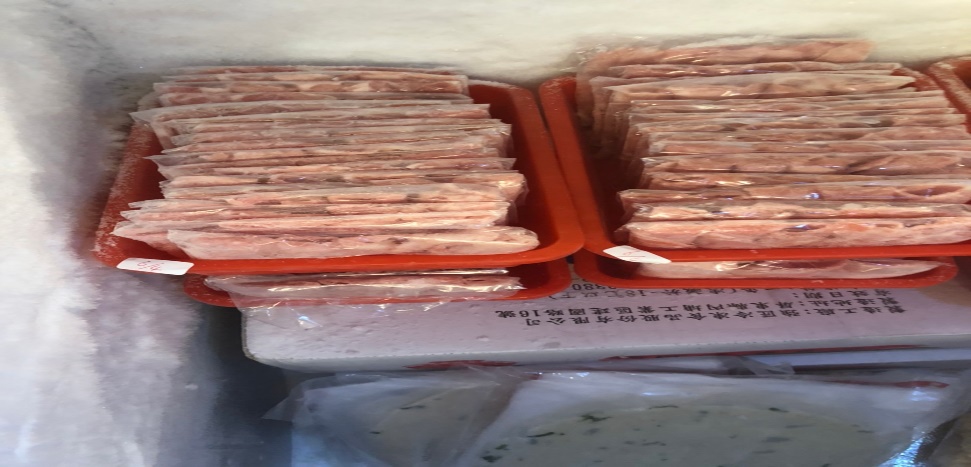 未標示分裝食材分裝或有效日期(已改善)玉福滷味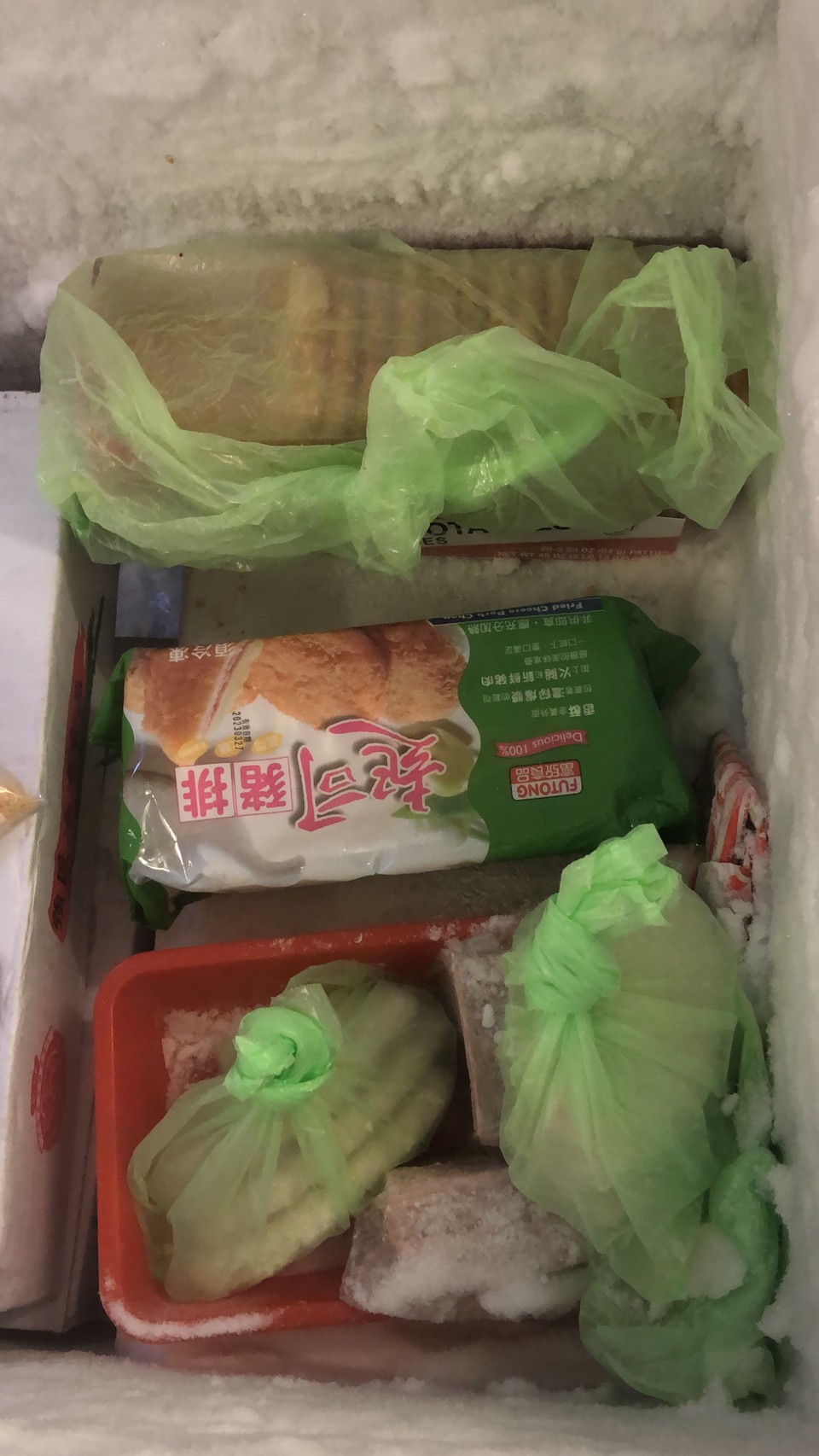 冷凍庫食材未密封(已改善)尚志自助餐/中央廚房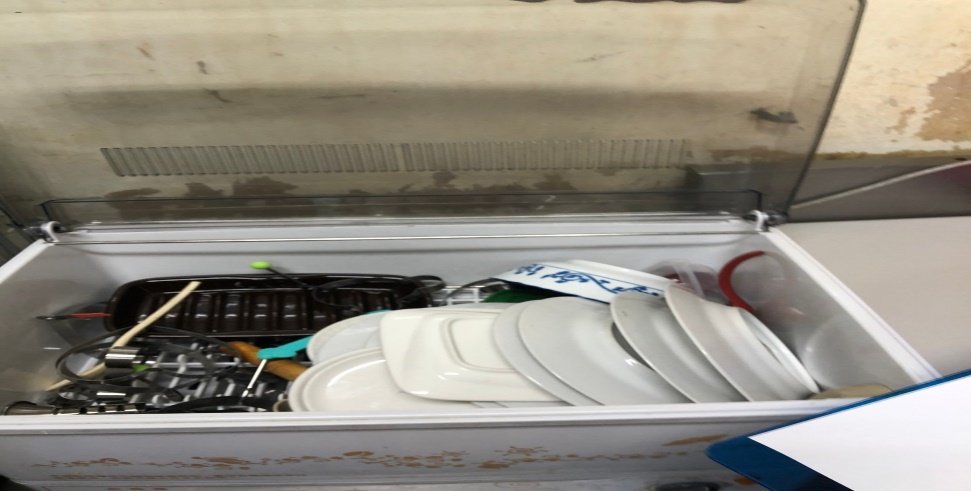 烘碗機不潔(已改善)尚志自助餐/中央廚房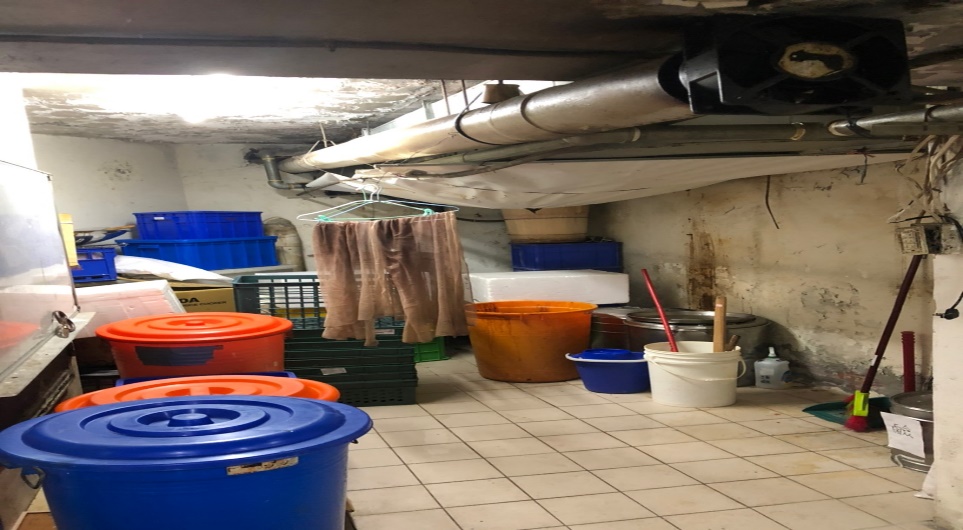 雜物過多(建議簾子分隔出置物區)小綿羊快餐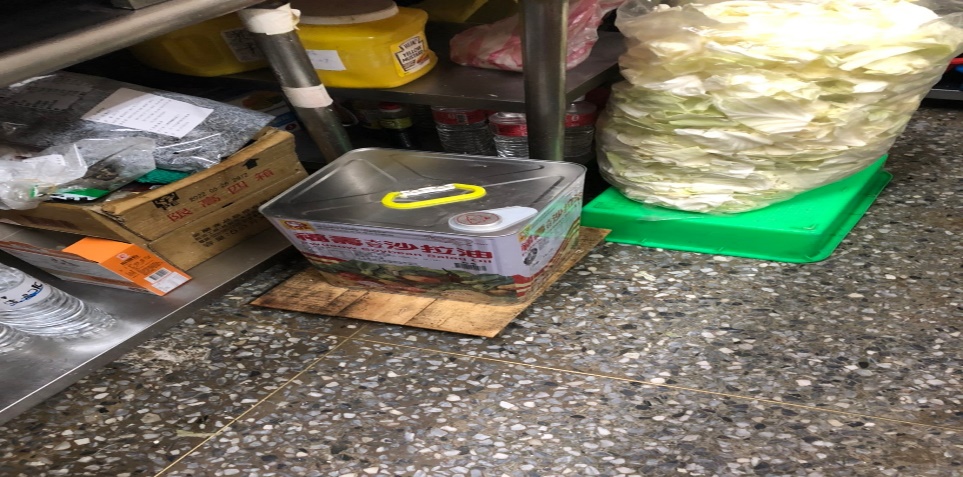 油桶不可直接放置於地板(已改善)壹而美早餐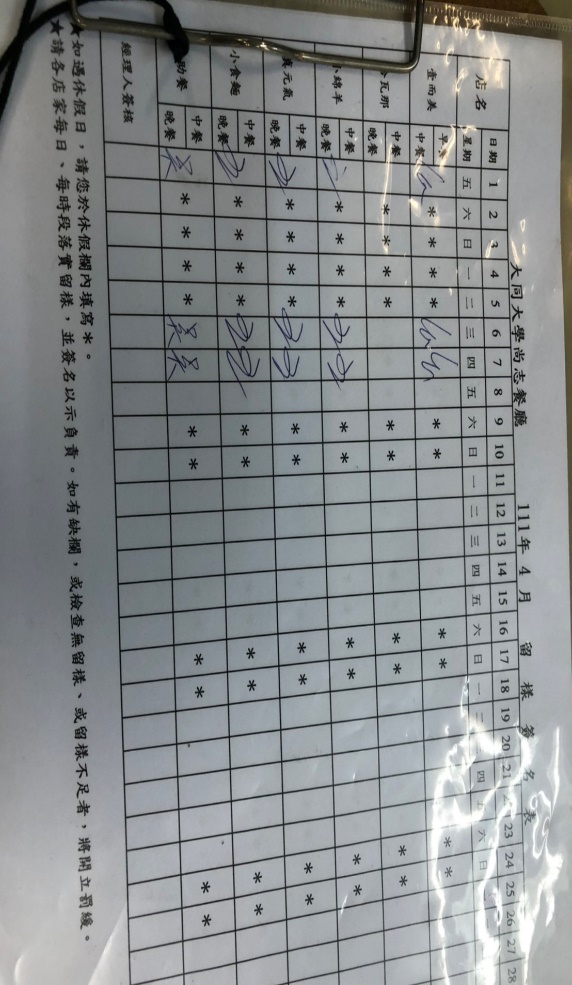 3/28和3/29未留樣(已改善)想點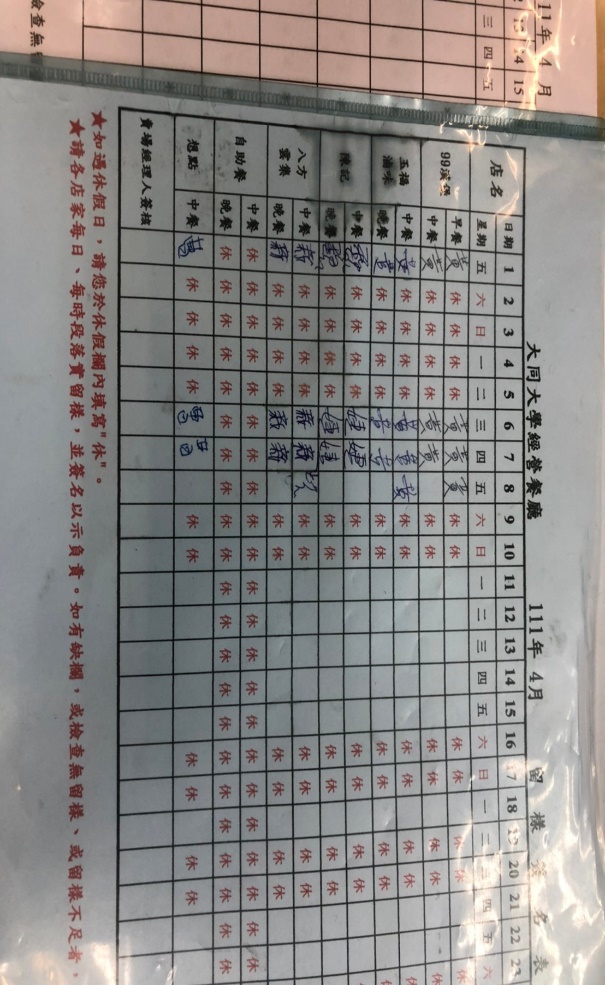 3/22和3/25、28未留樣(已改善)餐廳作業場所衛生管理從業人員衛生管理驗收及儲存衛生管理其他尚志尚志自助餐/中央廚房廚房地面太潮濕電鍋蓋不潔煎檯不潔抽油煙機濾網不潔(鍋爐區)蒸櫃外觀不潔鍋爐外觀不潔不銹鋼架下方不潔工作臺下方不潔電鍋外觀不潔電風扇不潔1.冷凍庫內食材過多和分裝食材需標示入庫或有效日期1.請不銹鋼檯保護膜拆除2.可將清潔劑擺放於拖架上,並置放於清潔用品區尚志小食麵冰箱食材內請標示入庫日期尚志真元氣滷味尚志小綿羊快餐尚志哈瓦那義大利麵&焗烤(未營業)尚志壹而美早餐尚志OA咖啡茶飲經營99早餐分裝醬料需標示有效日期裝肉鬆的罐子外觀不潔經營玉福滷味經營想點鍋具不可直接置放於地板(已現場改善)經營陳記咖哩鐵板經營八方雲集尚志自助餐/中央廚房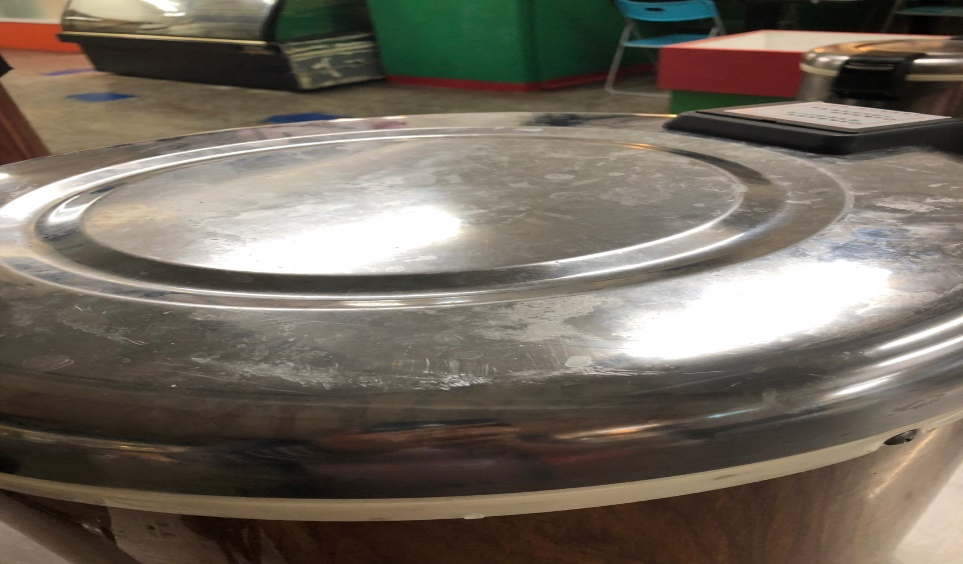 電鍋蓋不潔尚志自助餐/中央廚房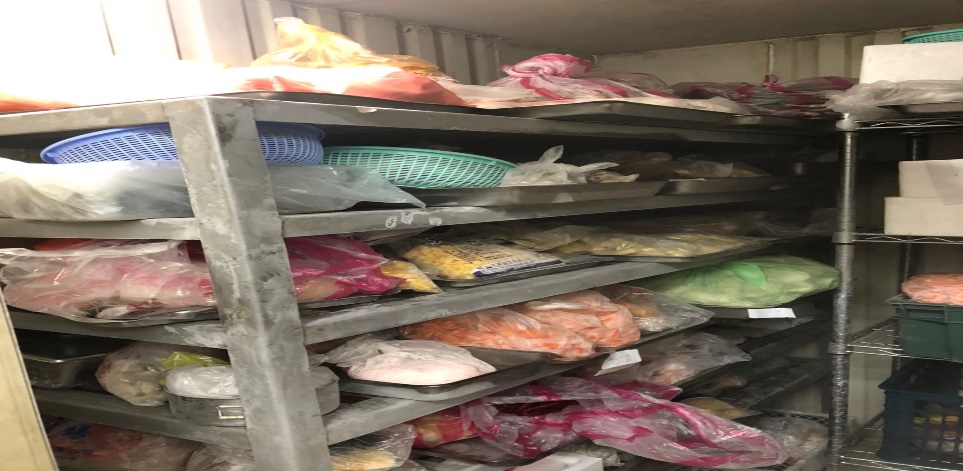 冷凍庫內食材過多和分裝食材需標示入庫或有效日期尚志自助餐/中央廚房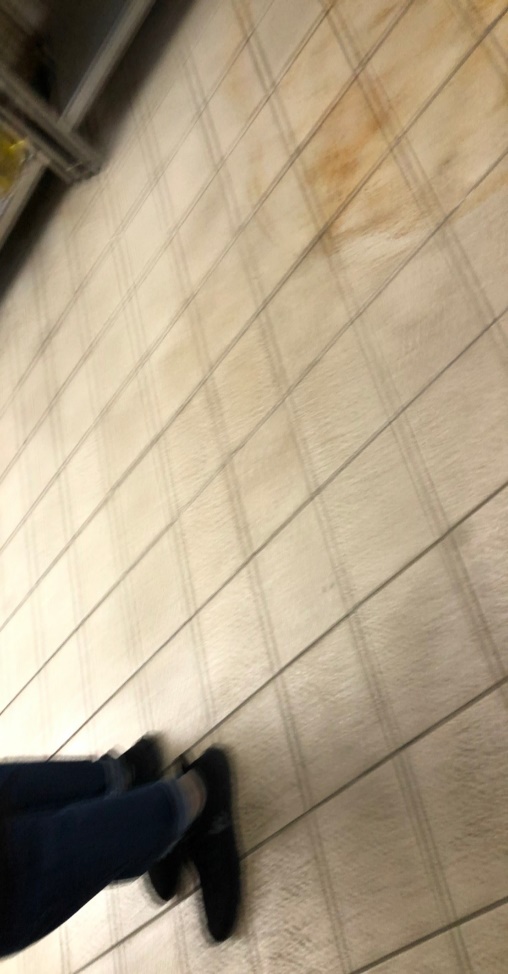 廚房地面太潮濕尚志自助餐/中央廚房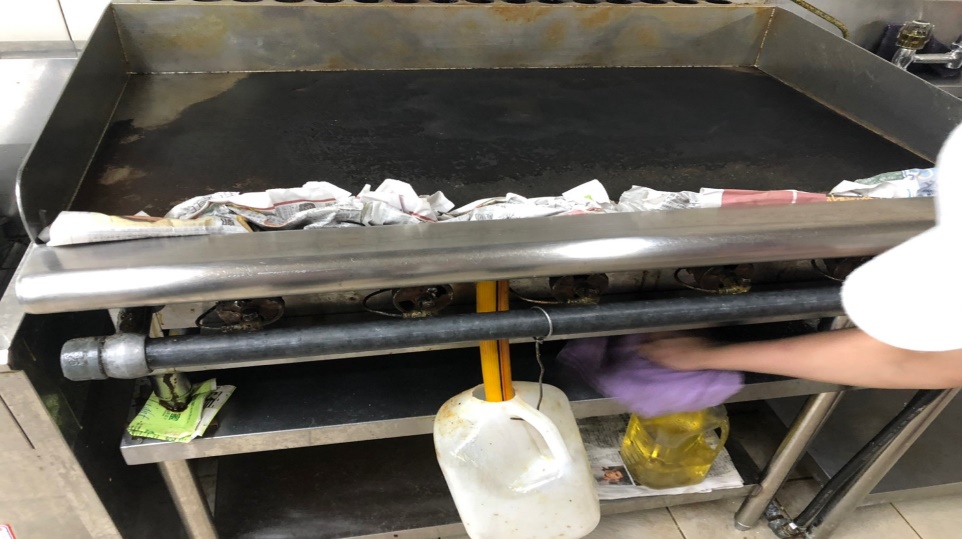 煎檯不潔尚志自助餐/中央廚房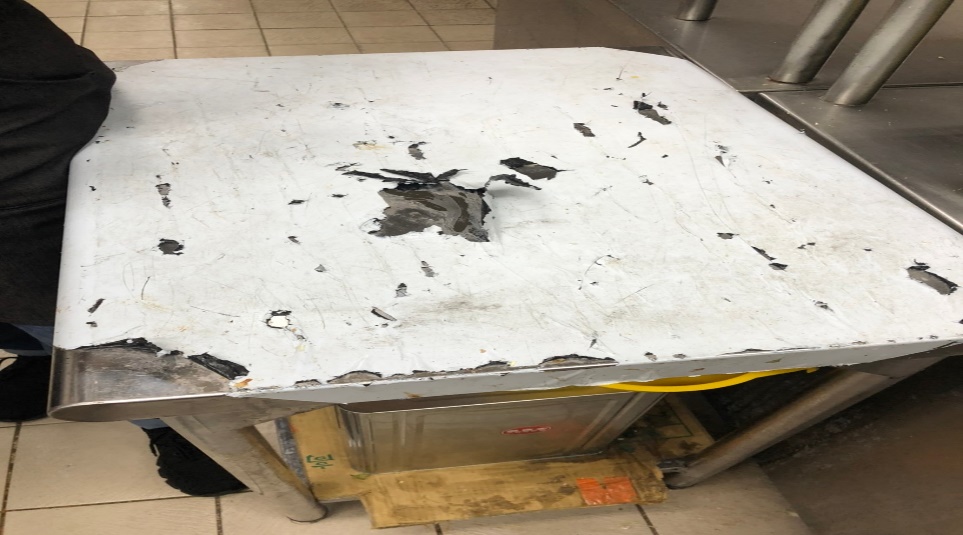 請不銹鋼檯保護膜拆除尚志自助餐/中央廚房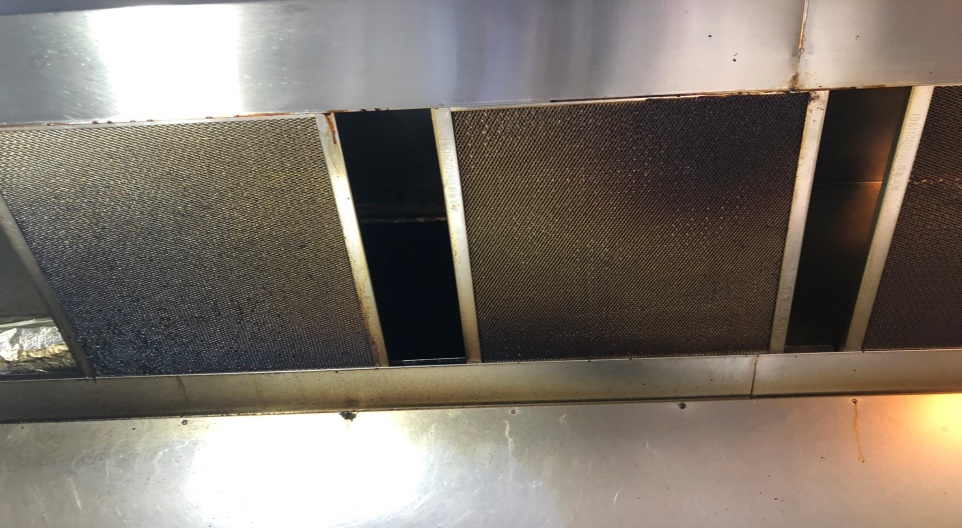 抽油煙機濾網不潔(鍋爐區)尚志自助餐/中央廚房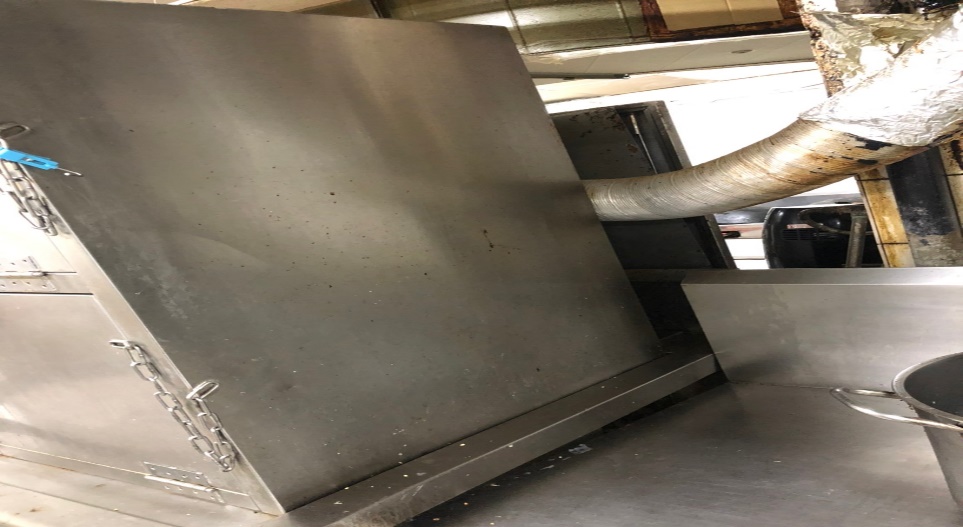 蒸櫃外觀不潔尚志自助餐/中央廚房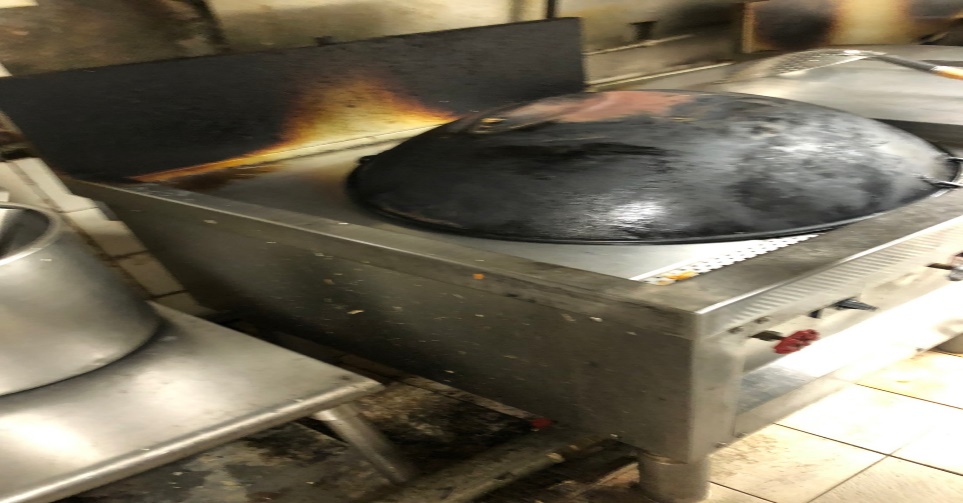 鍋爐外觀不潔尚志自助餐/中央廚房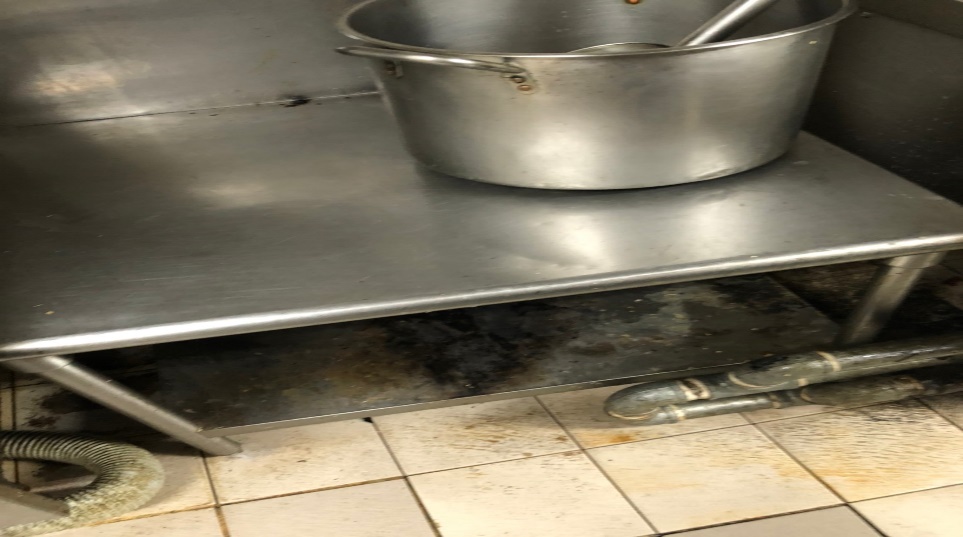 不銹鋼架下方不潔尚志自助餐/中央廚房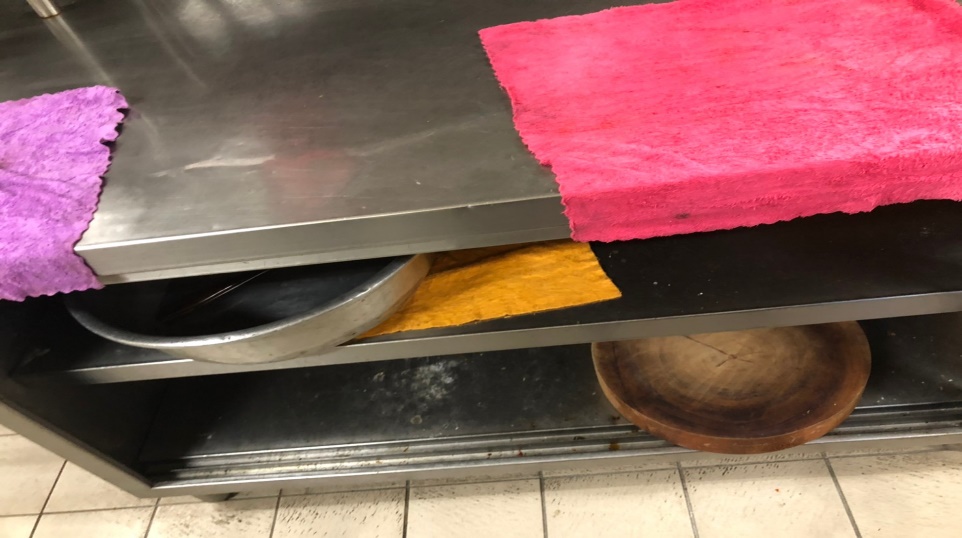 工作臺下方不潔尚志自助餐/中央廚房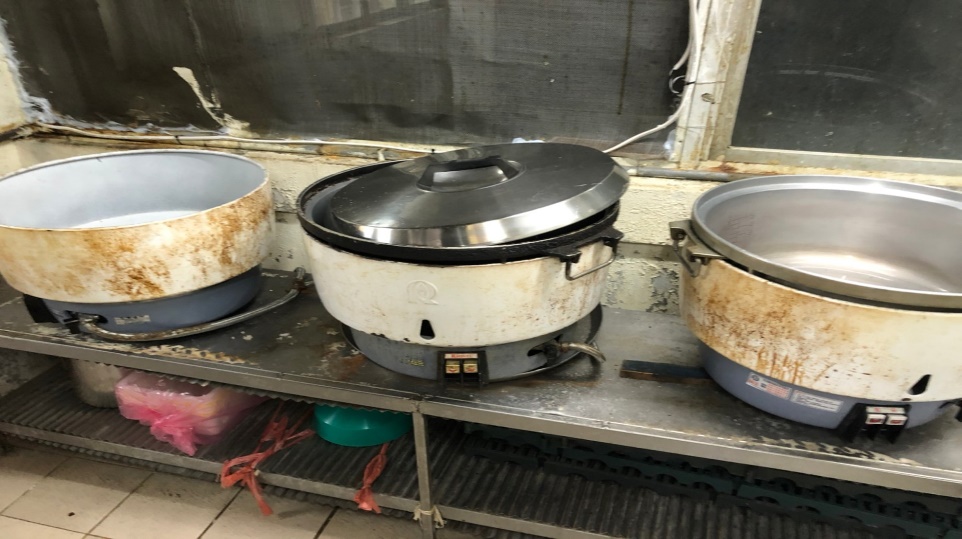 電鍋外觀不潔尚志自助餐/中央廚房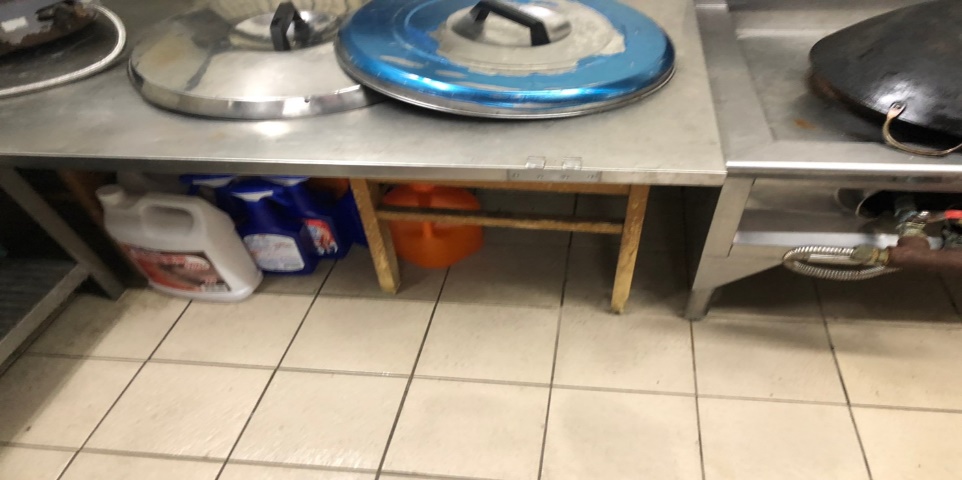 可將清潔劑擺放於拖架上,並置放於清潔用品區尚志自助餐/中央廚房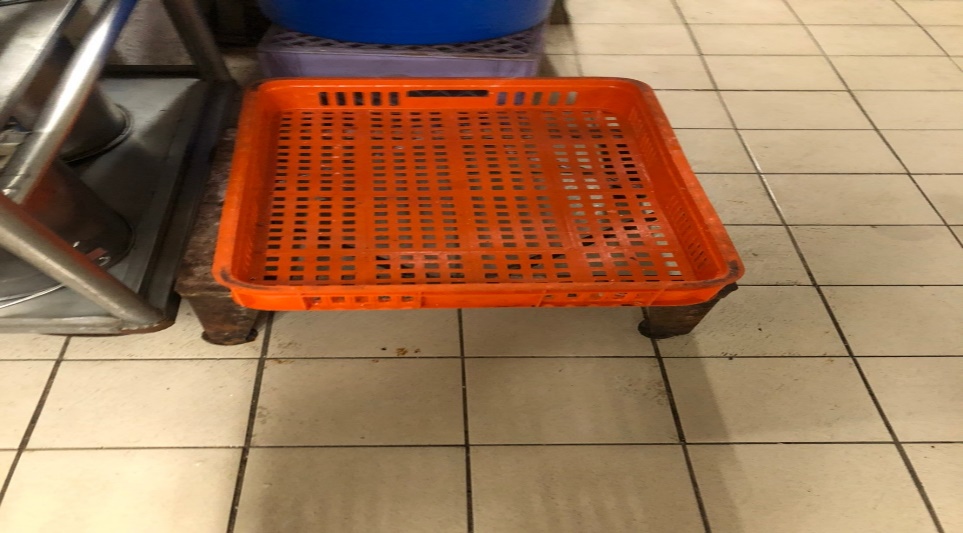 可將清潔劑擺放於拖架上,並置放於清潔用品區小食麵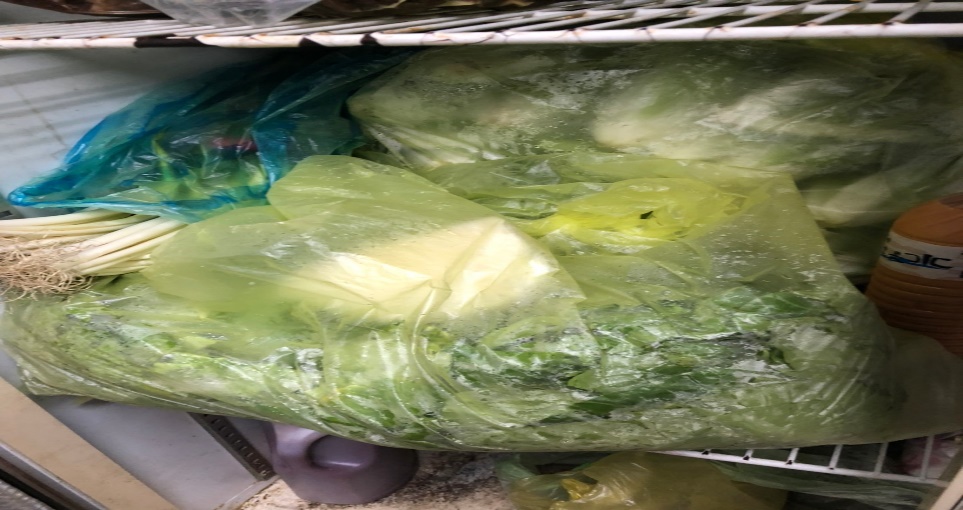 冰箱食材內請標示入庫日期想點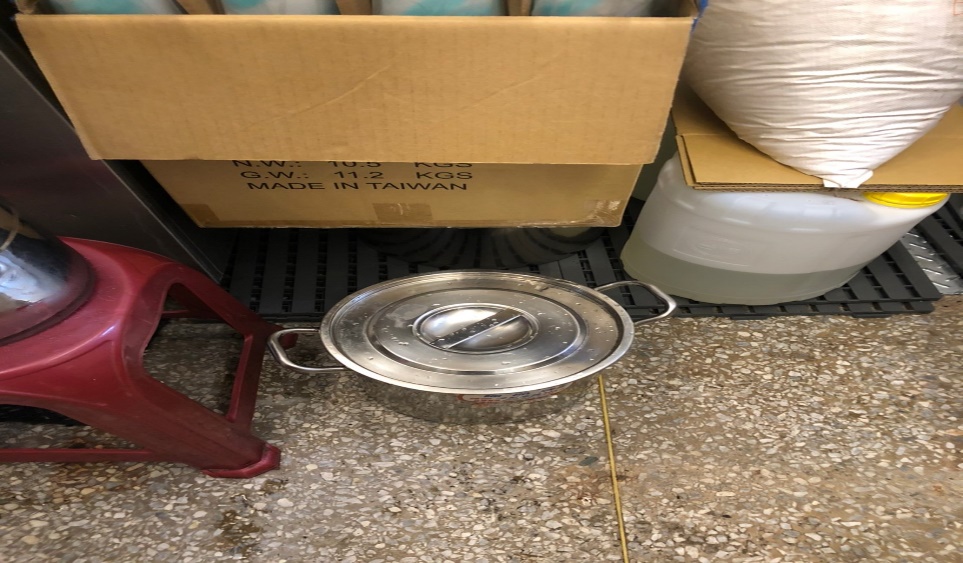 鍋具不可直接置放於地板(已現場改善)99早餐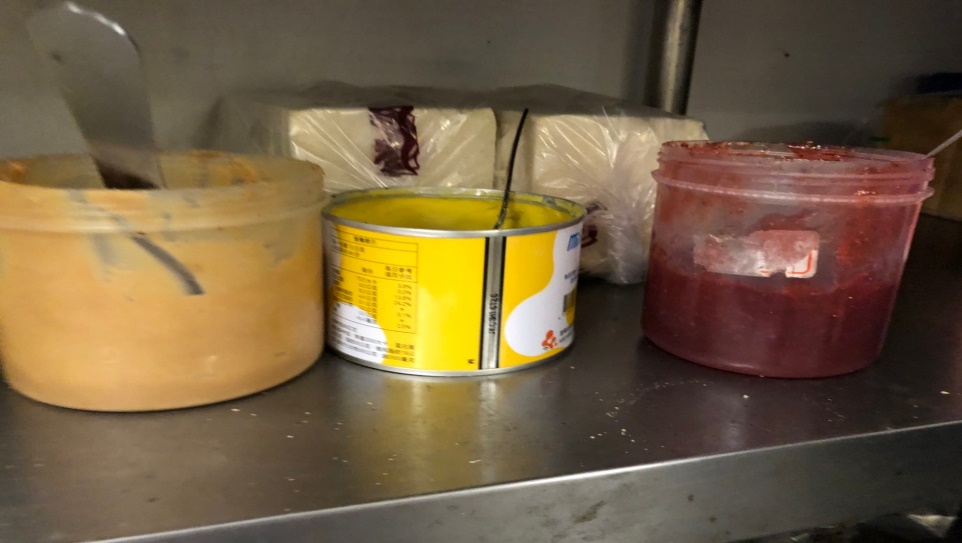 分裝醬料需標示有效日期99早餐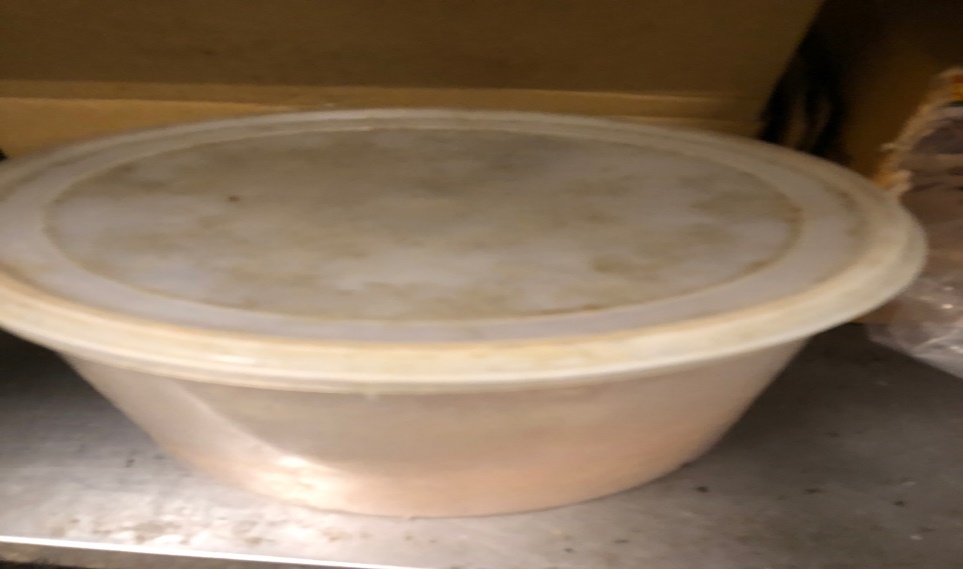 裝肉鬆的罐子外觀不潔餐廳/菜餚照片中心溫度尚志自助餐/中央廚房糖醋排骨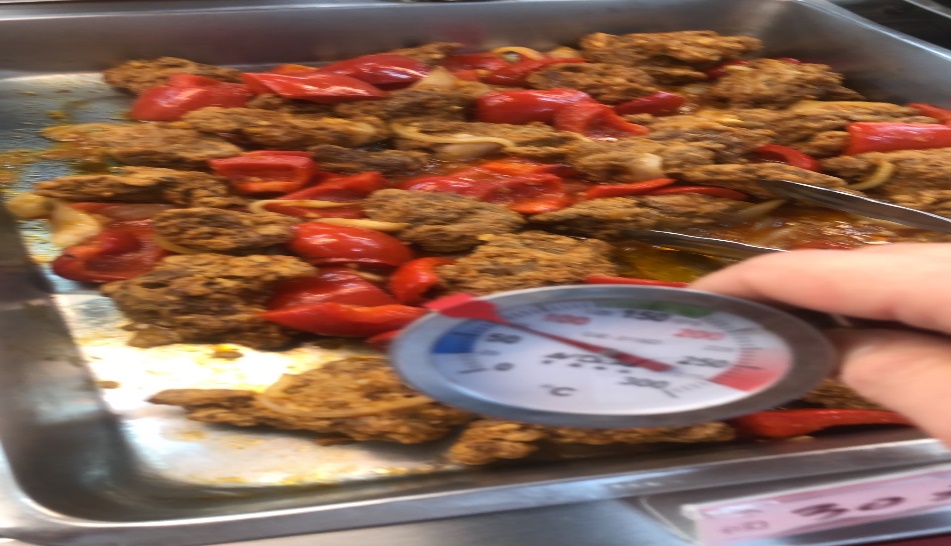 75℃照片檢測結果壹而美早餐脂肪殘留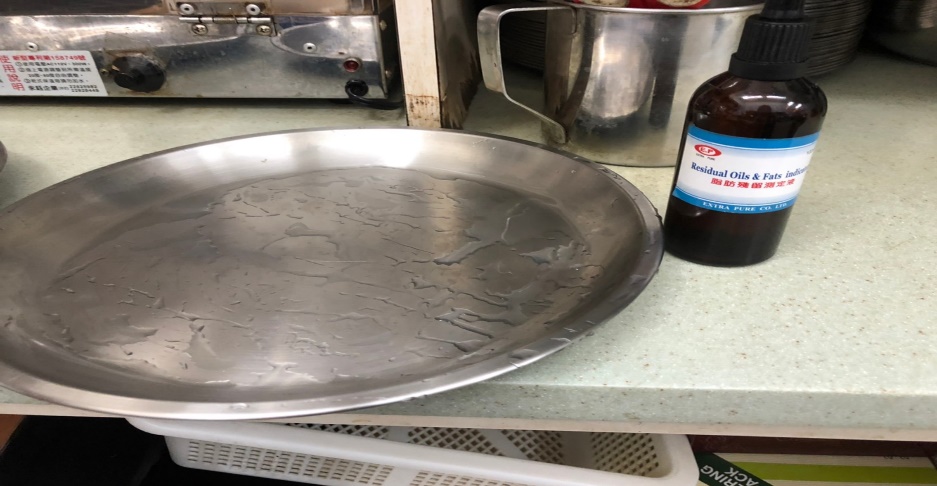 合格壹而美早餐澱粉殘留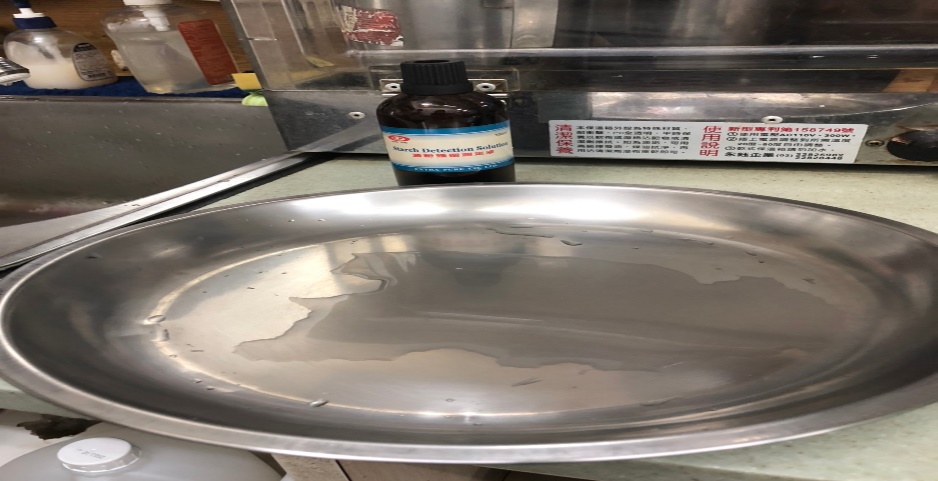 合格 承辦人總務處組長總務長